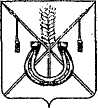 АДМИНИСТРАЦИЯ КОРЕНОВСКОГО ГОРОДСКОГО ПОСЕЛЕНИЯКОРЕНОВСКОГО РАЙОНАПОСТАНОВЛЕНИЕот 20.07.2022   		                                                    			  № 960г. КореновскО внесении изменений в постановление администрацииКореновского городского поселения Кореновского районаот 7 сентября 2021 года № 918 «Об утвержденииПоложения о Доске Почета «Золото Нации»Кореновского городского поселения Кореновского района»В связи с кадровыми изменениями в администрации Кореновского городского поселения Кореновского района, администрация Кореновского городского поселения Кореновского района п о с т а н о в л я е т:Внести в постановление администрации Кореновского городского поселения Кореновского района от 7 сентября 2021 года № 918 «Об утверждении положения о Доске Почета «Золото Нации» Кореновского городского поселения Кореновского района, изменение:1.1 Приложение № 4 к постановлению изложить в новой редакции (прилагается).2. Общему отделу администрации Кореновского городского поселения Кореновского района (Труханова) официально обнародовать настоящее постановление и обеспечить его размещение на официальном сайте администрации Кореновского городского поселения Кореновского района в информационно- телекоммуникационной сети «Интернет».3. Постановление вступает в силу со дня его подписания.Исполняющий обязанности главыКореновского городского поселенияКореновского района					            		 С.Г. ЧепурнойСОСТАВкомиссии по рассмотрению кандидатур о занесении на Доску Почета «Золото Нации» Кореновского городского поселения Кореновского района»Начальник организационно-кадрового отделаадминистрации Кореновскогогородского поселения							      Я.Е. СлепокуроваПРИЛОЖЕНИЕ к постановлению администрации Кореновского городского поселенияКореновского районаот 20.07.2022 № 960«ПРИЛОЖЕНИЕ № 4УТВЕРЖДЕНпостановлением администрации Кореновского городского поселенияКореновского районаот 07.09.2021 № 918Шутылев Максим Олеговичглава Кореновского городского поселения Кореновского района, председатель комиссии;Супрунова Татьяна Васильевназаместитель главы Кореновского городского поселения Кореновского района, заместитель председателя комиссии;Кошельникова Мария Владимировнаведущий специалист муниципального казенного учреждения Кореновского городского поселения «Административно-техническое управление», секретарь комиссии;Члены комиссии:Члены комиссии:Бежевец Виктор Георгиевичдепутат Совета Кореновского городского поселения Кореновского района, член постоянной комиссии по вопросам культуры и спорта, по делам молодежи Совета Кореновского городского поселения Кореновского района;Лазарев Олег Юрьевичдепутат Совета Кореновского городского поселения Кореновского района, член постоянной комиссии по вопросам культуры и спорта, по делам молодежи Совета Кореновского городского поселения Кореновского района;Масливец Анжелика Олеговнакомандир народной дружины Кореновского городского поселения Кореновского района;Мущинский Дмитрий Николаевич главный специалист организационно-кадрового отдела администрации Кореновского городского поселения Кореновского района;Питиримова Лариса Витальевнаглавный специалист общего отдела администрации Кореновского городского поселения Кореновского района, председатель профсоюзного комитета;Палиев Владимир Ивановичпредседатель местного отделения Краснодарской краевой общественной организации ветеранов войны (пенсионеров, инвалидов), труда, Вооруженных сил и правоохранительных органов;Слепокурова Яна Евгеньевнаначальник организационно-кадрового отдела администрации Кореновского городского поселения Кореновского района;Томенко Руслан Александровичдепутат Совета Кореновского городского поселения Кореновского района, заместитель председателя постоянной комиссии по вопросам культуры и спорта, по делам молодежи.